		  Gymnázium Hladnov a Jazyková škola					  s právem státní jazykové zkoušky	 	                                         Ostrava, příspěvková organizacePřihláška k testuosvědčujícímu základní znalosti jazyka odpovídající absolvování výuky v rozsahu 420 hodin.Jazyk……………………………………………………………………………………………………………………………Příjmení, jméno, (titul)…………………………………………………………………………………………………….Datum a místo narození…………………………………………………………………………………………………..Rodné číslo……………………………………………………………………………………………………………………E-mail…………………………………………………………………………………………………………………………Telefon……………………………………………………………………………………………………………………….V Ostravě dne …………………...................... 			Podpis………………………………..	Tabulku nevyplňujte:Zaplaceno Kč:Datum:Podpis:Adresa: Hladnovská 35, Ostrava- Slezská Ostrava 710 00, IČ: 00842753, Gymnázium tel: 596241073, Jazyková škola tel: 596625711Web: http://www.hladnov.cz, mail: gymnazium@hladnov.czBankovní spojení: KB Ostrava 1, č. účtu: 14639761/0100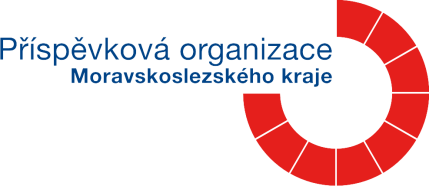 